Příloha – ukázky Dog parků – internetové zdrojeDog Parks v USA i jindehttps://303magazine.com/2017/03/the-watering-bowl/https://www.goldenacresdogs.com/pet-food-truck.htmlhttps://baltimore.cbslocal.com/2020/06/16/bark-social-dog-park-bethesda-maryland-location/https://cz.pinterest.com/pin/472385448405844389/https://www.theactivetimes.com/travel/50-best-dog-parks-us/slide-30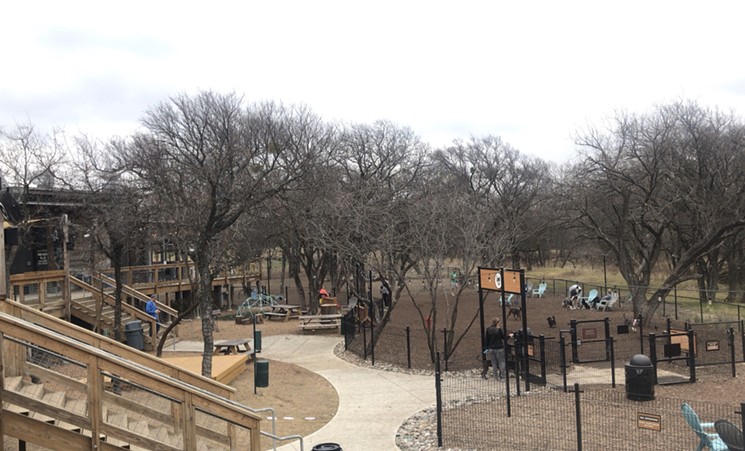 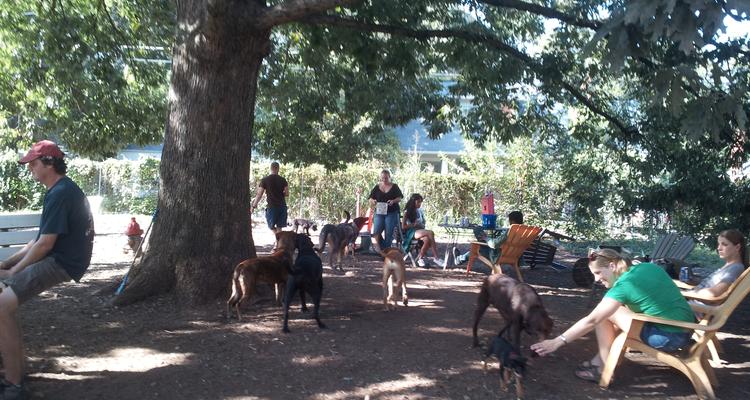 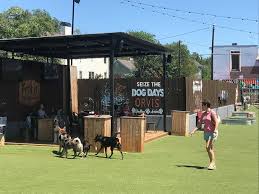 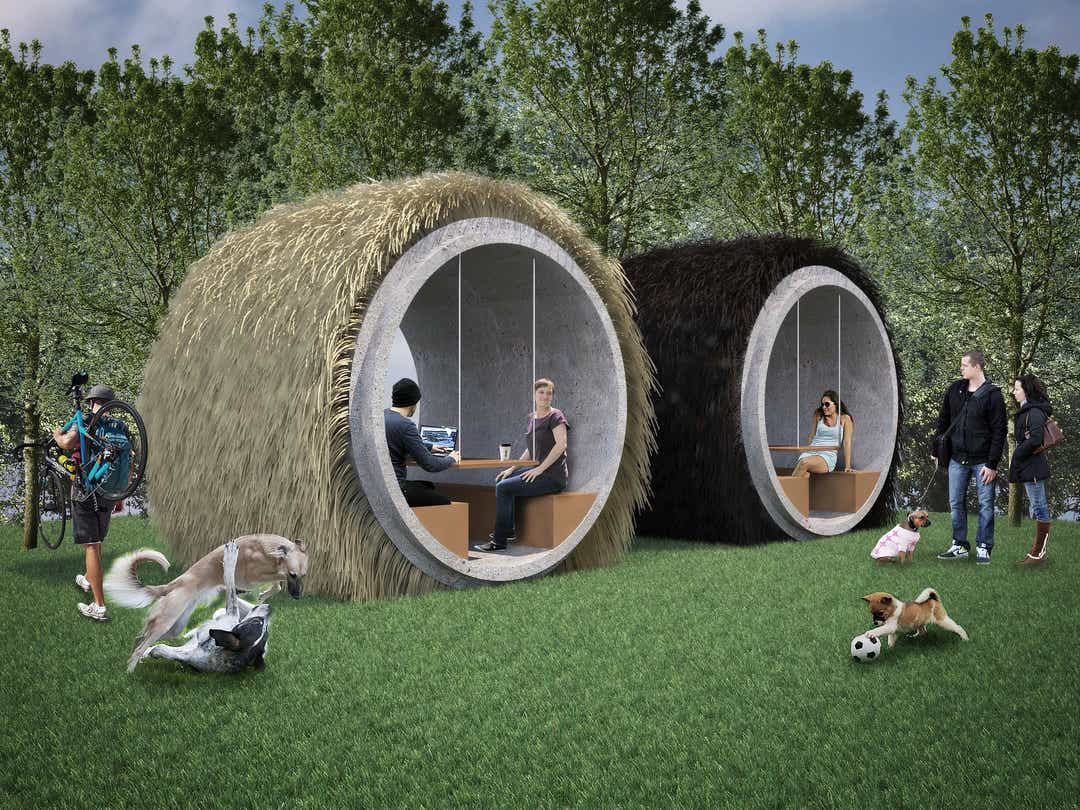 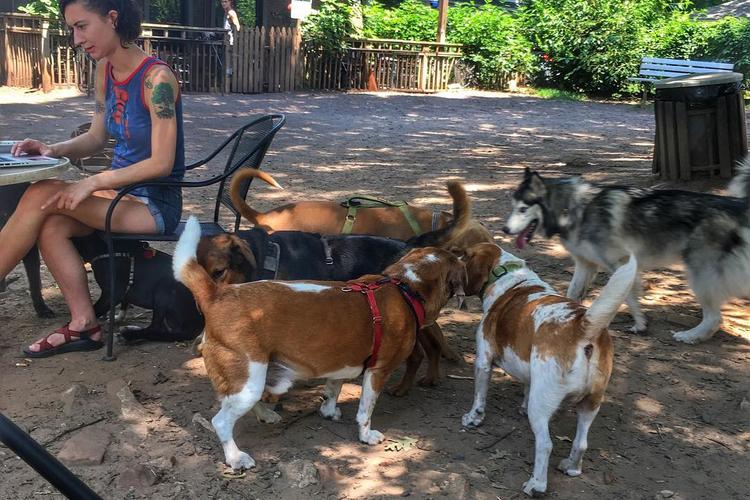 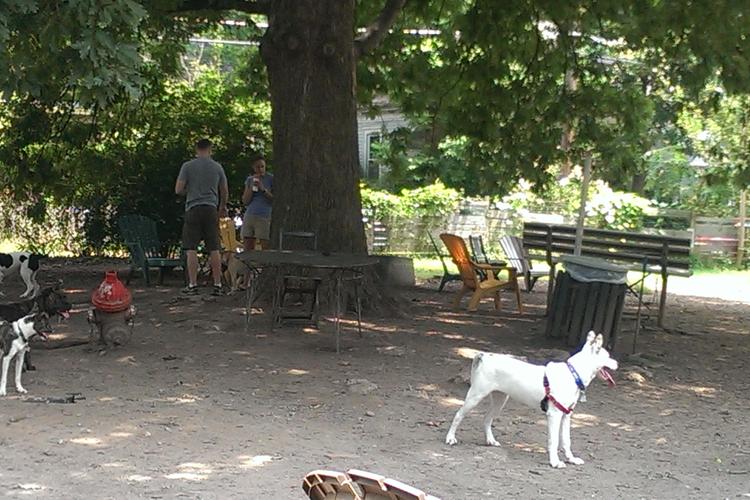 